Fabriquer des attaches parisiennes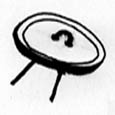 Matériel nécessaire: Vieux boutons, fil de fer, ciseaux ou pince pour couper le fil.Réalisation:Choisissez des vieux boutons selon vos besoins: le nombre nécessaire, le format et la couleur adaptés à votre projet…Coupez des petits bouts de fil de fer de 4 à 6 cm. Des liens de sacs à congélation conviennent aussi.Passez un bout de fil de fer « en pont » par deux trous du bouton, et réglez-le à égales longueurs de part et d’autre.Et voilà : Une belle attache parisienne, personnalisée, colorée, bien plus originale que celle du magasin !!